教會聚會　　　　　2015年10月10日及11日崇拜程序使  異命  象：  ：泉  康力  怡門  康訓  山擴  收主  莊家  稼本堂同工牧    師：甄達安傳    道：黃銘聰行政主任：李姜淑儀幹    事：徐健強本年主題：建立成長與成熟的信仰生命上周出席人數：晩堂崇拜	　44 人早堂崇拜	41 人午堂崇拜	55 人兒童崇拜	 29 人祈禱會 	       5 人虔守聖餐        100 人上周奉獻金額：常費      $77,634.50十月份奉獻累積金額：常費      $77,634.50每月奉獻目標$300,000.00              本周事奉人員              本周事奉人員              本周事奉人員              本周事奉人員              本周事奉人員下周事奉人員下周事奉人員下周事奉人員晩堂崇拜早堂崇拜午堂崇拜晩堂崇拜晩堂崇拜早堂崇拜午堂崇拜午堂崇拜講  員：黃銘聰傳道黃銘聰傳道黃銘聰傳道梁友東牧師梁友東牧師梁友東牧師梁友東牧師梁友東牧師講  題：釋經深度行(一)釋經深度行(一)釋經深度行(一)不一樣的看見不一樣的看見不一樣的看見不一樣的看見不一樣的看見經  文：提後3:14-17提後3:14-17提後3:14-17約4:31-38約4:31-38約4:31-38約4:31-38約4:31-38主  席：廖佩茜廖佩茜廖佩茜呂唐秀雯呂唐秀雯呂唐秀雯呂唐秀雯呂唐秀雯家事分享：當值同工當值同工當值同工當值同工當值同工當值同工當值同工當值同工司  琴：樂隊樂隊樂隊徐安晴徐安晴徐安晴徐安晴徐安晴插  花：趙麗明趙麗明趙麗明趙麗明趙麗明趙麗明趙麗明趙麗明當值執事：甄達安牧師宋美碧高寶彥黃銘聰傳道黃銘聰傳道楊黃文婷陳姜倩雯陳姜倩雯投映機：黃林雅思李月嬋丁湘坤 黃科科黃科科曾曾潔心趙李翠芬 趙李翠芬 招  待：曾陳慧緣鄺維娟嘉志忠麥李文正麥李文正莫家鋕李陳玉芳李陳玉芳黃陳嬌華黃芷韻李佩嬋嚴毛少英嚴毛少英王偉昌黃吳瑞嫻黃吳瑞嫻音  響：楊建煌黎頴恆黎健邦周陸蕙芳周陸蕙芳羅萬城陳偉年陳偉年陪談組：麥溫碧霞徐張少蓉宋美碧黃關寶寶黃關寶寶陳偉年伍方倩儀伍方倩儀兒童早堂崇拜兒童早堂崇拜兒童早堂崇拜兒童早堂崇拜兒童早堂崇拜兒童早堂崇拜兒童早堂崇拜兒童早堂崇拜講  員：簡淑貞         簡淑貞         簡淑貞         周陸蕙芳周陸蕙芳周陸蕙芳周陸蕙芳周陸蕙芳撒母耳組：簡淑貞 / 高寶彥簡淑貞 / 高寶彥簡淑貞 / 高寶彥周陸蕙芳 / 莫嘉敏周陸蕙芳 / 莫嘉敏周陸蕙芳 / 莫嘉敏周陸蕙芳 / 莫嘉敏周陸蕙芳 / 莫嘉敏兒童午堂崇拜兒童午堂崇拜兒童午堂崇拜兒童午堂崇拜兒童午堂崇拜兒童午堂崇拜兒童午堂崇拜兒童午堂崇拜講  員：侯李琼芳 / 任琬蔚 / 黃芷韻侯李琼芳 / 任琬蔚 / 黃芷韻侯李琼芳 / 任琬蔚 / 黃芷韻盧蔡勁菁 / 王保懿 / 黃林雅思盧蔡勁菁 / 王保懿 / 黃林雅思盧蔡勁菁 / 王保懿 / 黃林雅思盧蔡勁菁 / 王保懿 / 黃林雅思盧蔡勁菁 / 王保懿 / 黃林雅思領  會：黃林雅思黃林雅思黃林雅思任琬蔚任琬蔚任琬蔚任琬蔚任琬蔚司  琴：徐安晴徐安晴徐安晴陳樂昕陳樂昕陳樂昕陳樂昕陳樂昕小 彼 得：麥張苑琼 / 鄺維娟 / 黃芷韻麥張苑琼 / 鄺維娟 / 黃芷韻麥張苑琼 / 鄺維娟 / 黃芷韻區施曉明 / 朱盧詠梅 / 黃林雅思區施曉明 / 朱盧詠梅 / 黃林雅思區施曉明 / 朱盧詠梅 / 黃林雅思區施曉明 / 朱盧詠梅 / 黃林雅思區施曉明 / 朱盧詠梅 / 黃林雅思小 保 羅：任琬蔚 / 徐浩匡 / 程何翠麗任琬蔚 / 徐浩匡 / 程何翠麗任琬蔚 / 徐浩匡 / 程何翠麗王保懿 / 陳樂昕 / 徐浩匡王保懿 / 陳樂昕 / 徐浩匡王保懿 / 陳樂昕 / 徐浩匡王保懿 / 陳樂昕 / 徐浩匡王保懿 / 陳樂昕 / 徐浩匡小 約 瑟：侯李琼芳 / 廖美珍侯李琼芳 / 廖美珍侯李琼芳 / 廖美珍盧蔡勁菁 / 盧偉文盧蔡勁菁 / 盧偉文盧蔡勁菁 / 盧偉文盧蔡勁菁 / 盧偉文盧蔡勁菁 / 盧偉文成人晚堂崇拜成人早堂崇拜成人午堂崇拜逢周六5:30-7:00PM逢主日9:30-11:M逢主日11:M-1:00PM少年聚會(小六至大專) 童兒童崇拜 (小三至小五)兒童崇拜 (嬰兒至小二)逢周六5:30-7:30PM逢主日9:30-11:M逢主日11:M-1:00PM逢周六5:30-7:30PM逢主日9:30-11:M逢主日11:M-1:00PM周三早禱會   10:30-12:00 NOON         主日早禱會   每月最後之主日8:00-9:00AM＊教會有各項小組聚會時間，有意參加小組聚會之朋友，請聯絡傳道同工＊周三早禱會   10:30-12:00 NOON         主日早禱會   每月最後之主日8:00-9:00AM＊教會有各項小組聚會時間，有意參加小組聚會之朋友，請聯絡傳道同工＊周三早禱會   10:30-12:00 NOON         主日早禱會   每月最後之主日8:00-9:00AM＊教會有各項小組聚會時間，有意參加小組聚會之朋友，請聯絡傳道同工＊周三早禱會   10:30-12:00 NOON         主日早禱會   每月最後之主日8:00-9:00AM＊教會有各項小組聚會時間，有意參加小組聚會之朋友，請聯絡傳道同工＊崇拜及聚會地址：香港鰂魚涌康怡花園第一期康盛街18號3-5號地舖辦公室地址：香港鰂魚涌英皇道1065號東達中心3樓301室電話：2539 6969                傳真：3586 1450電郵：info@efcckcc.org          網頁：http://www.efcckcc.org崇拜及聚會地址：香港鰂魚涌康怡花園第一期康盛街18號3-5號地舖辦公室地址：香港鰂魚涌英皇道1065號東達中心3樓301室電話：2539 6969                傳真：3586 1450電郵：info@efcckcc.org          網頁：http://www.efcckcc.org崇拜及聚會地址：香港鰂魚涌康怡花園第一期康盛街18號3-5號地舖辦公室地址：香港鰂魚涌英皇道1065號東達中心3樓301室電話：2539 6969                傳真：3586 1450電郵：info@efcckcc.org          網頁：http://www.efcckcc.org崇拜及聚會地址：香港鰂魚涌康怡花園第一期康盛街18號3-5號地舖辦公室地址：香港鰂魚涌英皇道1065號東達中心3樓301室電話：2539 6969                傳真：3586 1450電郵：info@efcckcc.org          網頁：http://www.efcckcc.org  中國基督教播道會康泉堂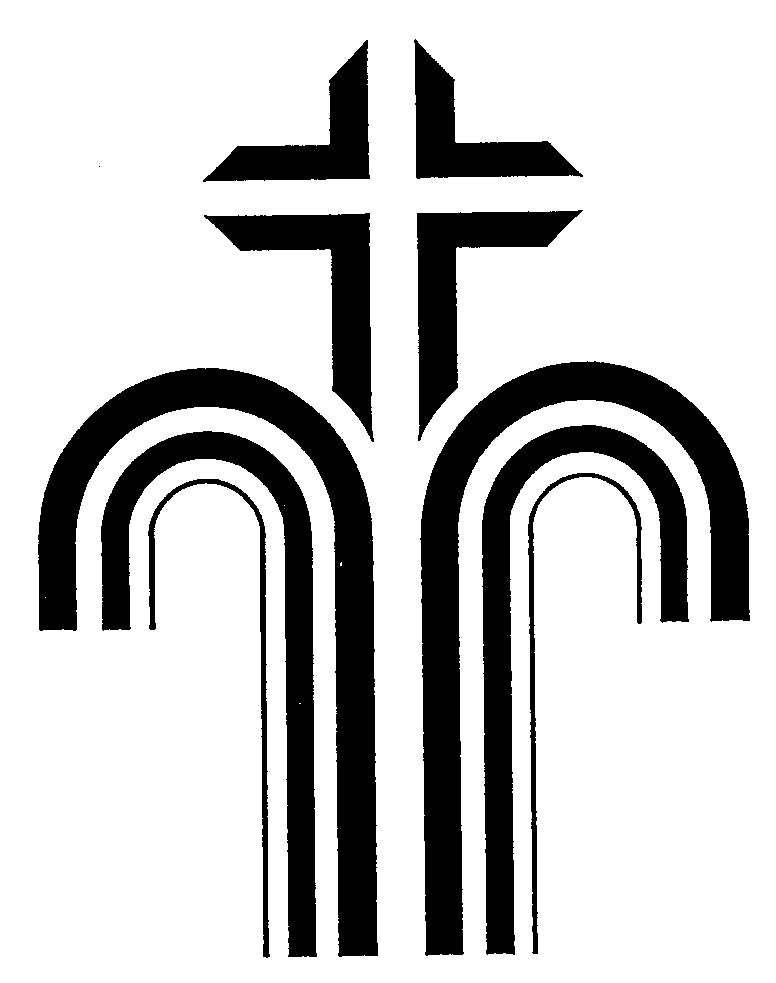 詩歌敬拜讀經︰提後3:14-17 <新約235-236頁>講道：釋經深度行(一)回應詩歌：陶造我生命常費奉獻家事分享祝　福 聽道筆記 本月金句︰願主我們上帝的榮美歸於我們身上。願你堅立我們手所做的工；我們手所做的工，願你堅立。 (詩篇90篇17節)家事分享歡迎︰歡迎上星期參加崇拜的新朋友︰鄭秉強、方慧儀、譚增蓉、施柏丞、倪雅萍。教會消息 (負責同工︰李姜淑儀行政主任)本堂堂主任甄達安牧師於本月11日(今主日)前往播道會天福堂證道。第三十九屆水禮，將於10月11日(今主日)舉行，接受水禮者之名單如下︰    請會眾預留時間出席，共證主恩。教導牧養 (負責同工︰甄達安牧師)本堂將於9-11月舉行新一期培訓班，歡迎會眾預留時間報讀，詳情請參閱單張。會眾可於接待處或網上報名︰http://wo.almega.com.hk/wor/?client=efcckcc如有任何查詢，歡迎會眾於辦公時間內與行政同工聯絡。10月7日 (三) 祈禱會主題︰職場服事為會眾在職場的需要禱告職場壓力的感受可以得到舒緩。職場的困難可以得到相近情況的共鳴。在職場打拼搏的生涯中，找到同路人，成為互相支持的力量。不論是否處身職場，仍不斷體會上帝的召命。在職場的利益掙扎中，找到上帝美善價值，成為工作的動力。 在面對信仰與現實世界的張力，包括工作操守等等，能敏銳聖靈的聲音，作出合適的應對和抉擇。10月14日 (三) 祈禱會主題︰為教會方向